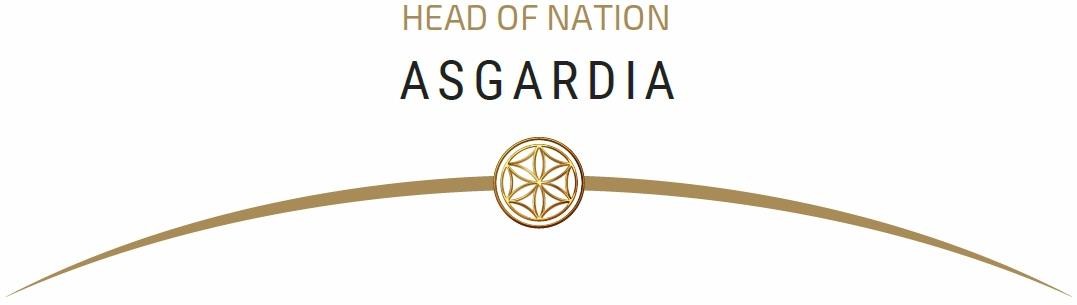 УКАЗ № 3428 АПРЕЛЯ 0003 (22 АПРЕЛЯ 2019 г.)О поправках к Закону о ЗаконахНа основании результатов голосования и утверждения Парламентом Асгардии поправок и дополнений к Закону о введении в силу законов Нации Асгардия (Закону о Законах) в ходе цифрового заседания 16 - 18 апреля 0003 г. (10-12 апреля 2019 г.), в соответствии с разделом 18 Закона о Законах, предложенные поправки и дополнения одобряю. Закон о Законах в новой редакции вступает в силу с момента опубликования настоящего Указа.Глава Нации    	Игорь Ашурбейли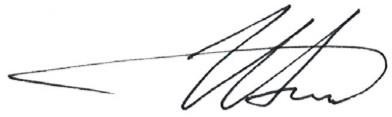 Приложение: Закон о Законах в новой редакции